Braxton County Athletics 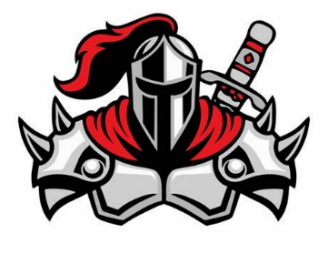 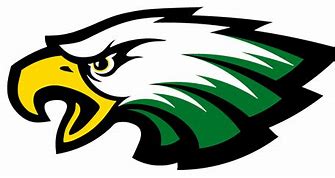 Athletic Director Dan Wilson               		         200 Jerry Burton Drive.                Sutton, WV, 26601              (304)-765-7331To: Athletes and ParentsSchool: ____________________________________________________________Student Athlete Name: _________________________________________________RE: Insurance ProtectionDear Parents and guardians:It is extremely important that every athlete participant has adequate insurance protection in case of injury. The Braxton County Athletic Department has provided a means for those families who feel that their insurance protection is not adequate to pick up additional coverage. However, if your current insuranceis adequate, then there is no need to seek further coverage. Please fill out the form and have your athlete return it to the Athletic Director prior to the first practice.Please Check One Below:______ I have adequate insurance protection and will not need additional coverage.______ I DO NOT have adequate insurance coverage protection and will make arrangement for coverageIf you have adequate insurance coverage protection, please fill out the information below.Insurance Company Name: ________________________________________________________Insurance Policy Number: ________________________________________________________Type of Coverage: ______________________________________________________________Thank you for your help. If I can be of any assistance, please call Dan Wilson at Braxton County High School at (304) 765-7331 Ext. 3162_________________________________________________       ______________________________          Parent/ Guardian Signature                                                		 DateATTENTION: Each student must have insurance coverage before he/she can participate in any kind of practice or game. Football participants must enter under TACKLE FOOTBALL PLAN. Students may purchase from Mutual of Omaha. 